                                                                                                                                  Załącznik Nr 1 do uchwały Nr XXIX/215/2021                                                                                                                                                                   Rady Miejskiej w Kępnie                                                                                                                                                                   z dnia 25 lutego 2021 r.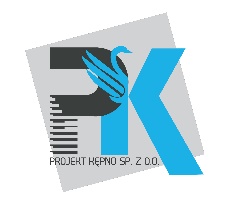 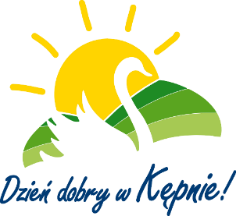 REGULAMIN    
korzystania ze stadionu miejskiego z nawierzchnią naturalną przy ul. Sportowej 7 w Kępnie
stanowiącego własność Gminy KępnoRegulamin określa zasady korzystania ze stadionu miejskiego z nawierzchnią naturalną przy ul. Sportowej 7 w Kępnie stanowiącego własność Gminy Kępno, pozostającego w zarządzie spółki Projekt Kępno sp. z o.o., zwanego dalej „obiektem”.Osoby przebywające na terenie stadionu podlegają przepisom niniejszego regulaminu i ogólnie obowiązującym przepisom prawa.Wejście na teren stadionu oznacza automatycznie bezwzględną akceptację niniejszego regulaminu i akceptację zasad obowiązujących na terenie stadionu.Stadion służy do uprawiania sportu oraz organizowania imprez o charakterze sportowym i kulturalnym.§3Stadion jest ogólnodostępny.Wszelkie zajęcia na stadionie każdorazowo należy poprzedzić zgłoszeniem tego faktu w recepcji siedziby spółki Projekt Kępno sp. z o. o.Zajęcia poszczególnych użytkowników, grup użytkowników klubów odbywają się zgodnie z harmonogramem prowadzonym przez osobę upoważnioną przez Zarządcę. Stałe rezerwacje boiska mogą zostać w uzasadnionych przypadkach odwołane, o czym korzystający zostaną powiadomieni z odpowiednim wyprzedzeniem.Dzieci do lat 10 mogą przebywać na stadionie tylko pod opieką osoby pełnoletniej.W trakcie korzystania z murawy należy używać obuwia piłkarskiego przeznaczonego do tego typu nawierzchni.Korzystający z obiektu zobowiązani są do użytkowania go w sposób racjonalny, nie powodujący nadmiernego zwiększenia kosztów jego eksploatacji.Uczestnicy zajęć zobowiązani są do dbałości o boisko i wszystkie znajdujące się na nim urządzenia, z których należy korzystać zgodnie z ich przeznaczeniem i instrukcją obsługi.Osoby przebywające na stadionie zobowiązane są do stosowania się do poleceń oraz wskazówek osób odpowiedzialnych za obsługę stadionu.Wszystkie osoby wchodzące na stadion podczas imprez biletowanych zobowiązane są przy wejściu okazać służbom porządkowym, dokument (bilet, karta kibica) uprawniający do wstępu na jego teren.§4W razie wystąpienia jakiegokolwiek zagrożenia na stadionie, osoby przebywające na jego terenie winny bezzwłocznie kierować się w stronę wyjść ewakuacyjnych lub w stronę, którą wskażą służby porządkowe.Zabrania się wchodzenia przechodzenia przez budowle i urządzenia nieprzeznaczone do powszechnego użytku tj. płoty, ogrodzenia boiska, maszty oświetleniowe, drzewa itp.§5Korzystanie z obiektu jest możliwe wyłącznie w odpowiednim obuwiu sportowym.Uczestnicy zajęć zobowiązani są do dbałości o boisko i wszystkie znajdujące się na nim urządzenia, z których należy korzystać zgodnie z ich przeznaczeniem i instrukcją obsługi.Użytkownik obiektu powinien dostosować rodzaj i natężenie ćwiczeń do swoich możliwości.Zarządca w uzasadnionych przypadkach ma prawo odwołać zajęcia lub zaproponować zmianę terminu.Zarządca nie zapewnia użytkownikom piłek i innego sprzętu sportowego.Korzystanie z obiektu w celach inne niż sportowe każdorazowo wymaga uzyskania zgody zarządcy obiektu.